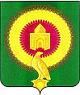 СОВЕТ ДЕПУТАТОВКАТЕНИНСКОГО СЕЛЬКОГО ПОСЕЛЕНИЯВАРНЕНСКОГО МУНИЦИПАЛЬНОГО РАЙОНАЧЕЛЯБИНСКОЙ ОБЛАСТИРЕШЕНИЕот 17 января 2024 года    № 01		«О внесении изменений и дополнений в бюджет Катенинского сельскогопоселения на 2024 год и на плановыйпериод 2025 и 2026 годов»Совет депутатов Катенинского сельского поселения РЕШАЕТ:1.Внести в бюджет Катенинского сельского поселения на 2024 год и на плановый период 2025 и 2026 годов, принятый решением Совета депутатов Катенинского сельского поселения от 20 декабря 2023 года № 21 следующие изменения:1) в статье 1:в пункте 1 п.п.2 слова «в сумме 18335,89 тыс. рублей» заменить на слова «в сумме 22734,89 тыс. рублей»;в пункте 1 п.п. 3 слова «дефицит (профицит) бюджета Катенинского сельского поселения не планируется» заменить на слова «дефицит бюджета Катенинского сельского поселения на 2024 год в сумме 4399,0 тыс. рублей».- приложение 1 изложить в новой редакции (приложение 1 к настоящему решению);- приложение 2 изложить в новой редакции (приложение 2 к настоящему решению);- приложение 5 изложить в новой редакции (приложение 3 к настоящему решению).2. Настоящее Решение вступает в силу со дня его подписания и обнародования.Глава Катенинского сельского поселения	_____________	А.Т.ИскаковПредседатель Совета депутатов	_____________	Г.А.ДаньшинаПриложение 1к решению «О внесении изменений и дополнений в бюджет Катенинского сельского поселенияна 2024 год и на плановый период 2025 и 2026 годов»от 17 января  2024 года № 01Приложение 1к решению «О бюджете Катенинского сельского поселенияна 2024 год и на плановый период 2025 и 2026 годов»от 20 декабря 2023 года № 21Распределение бюджетных ассигнований по разделам, подразделам, целевым статьям, группам видов расходов бюджета Катенинского сельского поселения на 2024 годПриложение 2к решению «О внесении изменений и дополнений в бюджет Катенинского сельского поселенияна 2024 год и на плановый период 2025 и 2026 годов»от 17 января 2024 года №01 Приложение 2к решению «О бюджете Катенинского сельского поселенияна 2024 год и на плановый период 2025 и 2026 годов»от 20 декабря 2023 года № 21Ведомственная структура расходов бюджета Катенинского сельского поселения на 2024 год                                                                             тыс.рубПриложение 3к решению «О внесении изменений и дополнений в бюджет Катенинского сельского поселенияна 2024 год и на плановый период 2025 и 2026 годов»от 17 января 2024 года № 01Приложение 5к решению «О бюджете Катенинского сельского поселенияна 2024 год и на плановый период 2025 и 2026 годов»от 20 декабря 2023 года № 21Источники внутреннего финансирования дефицита бюджета Катенинского сельского поселения на 2024 год (тыс. рублей)  Единица измерения:тыс. руб.Наименование показателяКБККБККБККБКСуммаНаименование показателяРазделПодразделКЦСРКВРСумма123456ВСЕГО:22 734,89ОБЩЕГОСУДАРСТВЕННЫЕ ВОПРОСЫ015 468,13Функционирование высшего должностного лица субъекта Российской Федерации и муниципального образования0102790,10Расходы общегосударственного характера01029900400000790,10Глава муниципального образования01029900420301790,10Фонд оплаты труда государственных (муниципальных) органов01029900420301121606,84Взносы по обязательному социальному страхованию на выплаты денежного содержания и иные выплаты работникам государственных (муниципальных) органов01029900420301129183,27Функционирование Правительства Российской Федерации, высших исполнительных органов субъектов Российской Федерации, местных администраций01042 870,53Расходы общегосударственного характера010499004000002 870,53Центральный аппарат010499004204012 870,53Фонд оплаты труда государственных (муниципальных) органов01049900420401121982,34Взносы по обязательному социальному страхованию на выплаты денежного содержания и иные выплаты работникам государственных (муниципальных) органов01049900420401129296,67Прочая закупка товаров, работ и услуг010499004204012441 230,02Закупка энергетических ресурсов01049900420401247291,60Иные межбюджетные трансферты0104990042040154064,91Уплата налога на имущество организаций и земельного налога010499004204018512,50Уплата прочих налогов, сборов010499004204018522,50Обеспечение деятельности финансовых, налоговых и таможенных органов и органов финансового (финансово-бюджетного) надзора0106408,50Расходы общегосударственного характера01069900400000408,50Центральный аппарат01069900420401408,50Фонд оплаты труда государственных (муниципальных) органов01069900420401121313,75Взносы по обязательному социальному страхованию на выплаты денежного содержания и иные выплаты работникам государственных (муниципальных) органов0106990042040112994,75Другие общегосударственные вопросы01131 399,00Другие мероприятия по реализации государственных функций011399009000001 399,00Выполнение других обязательств государства011399009993001 399,00Резервные средства011399009993008701 399,00НАЦИОНАЛЬНАЯ ОБОРОНА02158,18Мобилизационная и вневойсковая подготовка0203158,18Подпрограмма "Допризывная подготовка молодежи в Челябинской области"02034630000000158,18Осуществление полномочий по первичному воинскому учету на территориях, где отсутствуют военные комиссариаты02034630051180158,18Фонд оплаты труда государственных (муниципальных) органов02034630051180121106,21Взносы по обязательному социальному страхованию на выплаты денежного содержания и иные выплаты работникам государственных (муниципальных) органов0203463005118012932,07Прочая закупка товаров, работ и услуг0203463005118024419,90НАЦИОНАЛЬНАЯ БЕЗОПАСНОСТЬ И ПРАВООХРАНИТЕЛЬНАЯ ДЕЯТЕЛЬНОСТЬ032 353,83Защита населения и территории от чрезвычайных ситуаций природного и техногенного характера, пожарная безопасность03102 353,83Обеспечение первичными мерами пожарной безопасности03107100071001292,02Закупка энергетических ресурсов03107100071001247292,02Содержание и обеспечение необходимых условий для повышения пожарной безопасности населенных пунктов031071000710041 599,54Субсидии (гранты в форме субсидий), не подлежащие казначейскому сопровождению031071000710046331 599,54Обеспечение первичных мер пожарной безопасности в части создания условий для организации добровольной пожарной охраны031071000S6140462,27Прочая закупка товаров, работ и услуг031071000S6140244462,27НАЦИОНАЛЬНАЯ ЭКОНОМИКА041 690,75Дорожное хозяйство (дорожные фонды)04091 690,75Содержание улично-дорожной сети и искусственных сооружений Варненского муниципального района040918000180011 240,75Прочая закупка товаров, работ и услуг040918000180012441 240,75Мероприятия по совершенствованию движения пешеходов и предупреждению аварийности с участием пешеходов04092400024002450,00Прочая закупка товаров, работ и услуг04092400024002244450,00ЖИЛИЩНО-КОММУНАЛЬНОЕ ХОЗЯЙСТВО055 954,12Благоустройство05035 954,12Освещение населённых пунктов050374000740011 118,80Закупка энергетических ресурсов050374000740012471 118,80Организация благоустройства и озеленения территории поселения050374000740022 498,11Прочая закупка товаров, работ и услуг050374000740022442 498,11Обслуживание и ремонт сетей уличного освещения05037400074003400,00Прочая закупка товаров, работ и услуг05037400074003244400,00Прочие мероприятия по благоустройству050374000740041 937,21Прочая закупка товаров, работ и услуг050374000740042441 937,21КУЛЬТУРА, КИНЕМАТОГРАФИЯ087 009,88Культура08017 009,88Организация деятельности клубных формирований080173000730015 409,88Фонд оплаты труда учреждений080173000730011111 794,93Взносы по обязательному социальному страхованию на выплаты по оплате труда работников и иные выплаты работникам учреждений08017300073001119542,07Прочая закупка товаров, работ и услуг080173000730012441 519,82Закупка энергетических ресурсов080173000730012471 553,07Проведение ремонта, поддержание зданий учреждений культуры в безопасном состоянии, комплексное оснащение клубов080173000730031 600,00Прочая закупка товаров, работ и услуг080173000730032441 600,00ФИЗИЧЕСКАЯ КУЛЬТУРА И СПОРТ11100,00Массовый спорт1102100,00Развитие физической культуры и массового спорта в сельском поселении11027000070001100,00Прочая закупка товаров, работ и услуг11027000070001244100,00Наименование показателяКБККБККБККБККБКСуммаНаименование показателяКВСРРазделПодразделКЦСРКВРСумма1234567ВСЕГО:22 734,89Администрация Катенинского сельского поселения Варненского муницапального района Челябинской области84222 734,89ОБЩЕГОСУДАРСТВЕННЫЕ ВОПРОСЫ842015 468,13Функционирование высшего должностного лица субъекта Российской Федерации и муниципального образования8420102790,10Расходы общегосударственного характера84201029900400000790,10Глава муниципального образования84201029900420301790,10Фонд оплаты труда государственных (муниципальных) органов84201029900420301121606,84Взносы по обязательному социальному страхованию на выплаты денежного содержания и иные выплаты работникам государственных (муниципальных) органов84201029900420301129183,27Функционирование Правительства Российской Федерации, высших исполнительных органов субъектов Российской Федерации, местных администраций84201042 870,53Расходы общегосударственного характера842010499004000002 870,53Центральный аппарат842010499004204012 870,53Фонд оплаты труда государственных (муниципальных) органов84201049900420401121982,34Взносы по обязательному социальному страхованию на выплаты денежного содержания и иные выплаты работникам государственных (муниципальных) органов84201049900420401129296,67Прочая закупка товаров, работ и услуг842010499004204012441 230,02Закупка энергетических ресурсов84201049900420401247291,60Иные межбюджетные трансферты8420104990042040154064,91Уплата налога на имущество организаций и земельного налога842010499004204018512,50Уплата прочих налогов, сборов842010499004204018522,50Обеспечение деятельности финансовых, налоговых и таможенных органов и органов финансового (финансово-бюджетного) надзора8420106408,50Расходы общегосударственного характера84201069900400000408,50Центральный аппарат84201069900420401408,50Фонд оплаты труда государственных (муниципальных) органов84201069900420401121313,75Взносы по обязательному социальному страхованию на выплаты денежного содержания и иные выплаты работникам государственных (муниципальных) органов8420106990042040112994,75Другие общегосударственные вопросы84201131 399,00Другие мероприятия по реализации государственных функций842011399009000001 399,00Выполнение других обязательств государства842011399009993001 399,00Резервные средства842011399009993008701 399,00НАЦИОНАЛЬНАЯ ОБОРОНА84202158,18Мобилизационная и вневойсковая подготовка8420203158,18Подпрограмма "Допризывная подготовка молодежи в Челябинской области"84202034630000000158,18Осуществление полномочий по первичному воинскому учету на территориях, где отсутствуют военные комиссариаты84202034630051180158,18Фонд оплаты труда государственных (муниципальных) органов84202034630051180121106,21Взносы по обязательному социальному страхованию на выплаты денежного содержания и иные выплаты работникам государственных (муниципальных) органов8420203463005118012932,07Прочая закупка товаров, работ и услуг8420203463005118024419,90НАЦИОНАЛЬНАЯ БЕЗОПАСНОСТЬ И ПРАВООХРАНИТЕЛЬНАЯ ДЕЯТЕЛЬНОСТЬ842032 353,83Защита населения и территории от чрезвычайных ситуаций природного и техногенного характера, пожарная безопасность84203102 353,83Обеспечение первичными мерами пожарной безопасности84203107100071001292,02Закупка энергетических ресурсов84203107100071001247292,02Содержание и обеспечение необходимых условий для повышения пожарной безопасности населенных пунктов842031071000710041 599,54Субсидии (гранты в форме субсидий), не подлежащие казначейскому сопровождению842031071000710046331 599,54Обеспечение первичных мер пожарной безопасности в части создания условий для организации добровольной пожарной охраны842031071000S6140462,27Прочая закупка товаров, работ и услуг842031071000S6140244462,27НАЦИОНАЛЬНАЯ ЭКОНОМИКА842041 690,75Дорожное хозяйство (дорожные фонды)84204091 690,75Содержание улично-дорожной сети и искусственных сооружений Варненского муниципального района842040918000180011 240,75Прочая закупка товаров, работ и услуг842040918000180012441 240,75Мероприятия по совершенствованию движения пешеходов и предупреждению аварийности с участием пешеходов84204092400024002450,00Прочая закупка товаров, работ и услуг84204092400024002244450,00ЖИЛИЩНО-КОММУНАЛЬНОЕ ХОЗЯЙСТВО842055 954,12Благоустройство84205035 954,12Освещение населённых пунктов842050374000740011 118,80Закупка энергетических ресурсов842050374000740012471 118,80Организация благоустройства и озеленения территории поселения842050374000740022 498,11Прочая закупка товаров, работ и услуг842050374000740022442 498,11Обслуживание и ремонт сетей уличного освещения84205037400074003400,00Прочая закупка товаров, работ и услуг84205037400074003244400,00Прочие мероприятия по благоустройству842050374000740041 937,21Прочая закупка товаров, работ и услуг842050374000740042441 937,21КУЛЬТУРА, КИНЕМАТОГРАФИЯ842087 009,88Культура84208017 009,88Организация деятельности клубных формирований842080173000730015 409,88Фонд оплаты труда учреждений842080173000730011111 794,93Взносы по обязательному социальному страхованию на выплаты по оплате труда работников и иные выплаты работникам учреждений84208017300073001119542,07Прочая закупка товаров, работ и услуг842080173000730012441 519,82Закупка энергетических ресурсов842080173000730012471 553,07Проведение ремонта, поддержание зданий учреждений культуры в безопасном состоянии, комплексное оснащение клубов842080173000730031 600,00Прочая закупка товаров, работ и услуг842080173000730032441 600,00ФИЗИЧЕСКАЯ КУЛЬТУРА И СПОРТ84211100,00Массовый спорт8421102100,00Развитие физической культуры и массового спорта в сельском поселении84211027000070001100,00Прочая закупка товаров, работ и услуг84211027000070001244100,001-НаименованиеАдминистратор2-Код строки3-Код источника финансирования по бюджетной классификации4-Утвержденные бюджетные назначенияИТОГО000500900000000000000004399,00Увеличение остатков средств, всего84271000000000000000000-18335,89Увеличение остатков средств бюджетов84271001050000000000500-18335,89Увеличение прочих остатков средств бюджетов84271001050200000000500-18335,89Увеличение прочих остатков денежных средств бюджетов84271001050201000000510-18335,89Увеличение прочих остатков денежных средств бюджетов сельских поселений84271001050201100000510-18335,89Уменьшение остатков средств, всего8427200000000000000000022734,89Уменьшение остатков средств бюджетов8427200105000000000060022734,89Уменьшение прочих остатков средств бюджетов8427200105020000000060022734,89Уменьшение прочих остатков денежных средств бюджетов8427200105020100000061022734,89Уменьшение прочих остатков денежных средств бюджетов сельских поселений8427200105020110000061022734,89